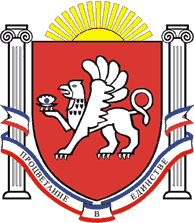 РЕСПУБЛИКА КРЫМРАЗДОЛЬНЕНСКИЙ РАЙОНАДМИНИСТРАЦИЯ КОВЫЛЬНОВСКОГО СЕЛЬСКОГО ПОСЕЛЕНИЯПОСТАНОВЛЕНИЕ15 мая 2023 года			 	с. Ковыльное					№ 132О внесении изменений в постановление Администрации Ковыльновского сельского поселения от 17.12.2019 № 368 «Об утверждении Правил внутреннего трудового распорядка Администрации Ковыльновского сельского поселения» (в редакции постановлений от 16.01.2020 № 8, от 10.04.2020 № 63, от 26.05.2020 № 94, от 20.01.2022 № 5; от 21.02.2022 № 27, от 02.02.2023 № 47)В соответствии с Трудовым Кодексом Российской Федерации, Федеральными законами от 06.10.2003 № 131-ФЗ «Об общих принципах организации местного самоуправления в Российской Федерации», от 02.03.2007 № 25-ФЗ «О муниципальной службе в Российской Федерации», Законами Республики Крым от 08.08.2014 № 54-ЗРК «Об основах местного самоуправления в Республике Крым», от 16.09.2014 № 76-ЗРК «О муниципальной службе в Республике Крым», Уставом муниципального образования Ковыльновское сельское поселение Раздольненского района Республики Крым, принимая во внимание информационное письмо прокуратуры Раздольненского района от 31.03.2023 № Исорг-20350020-925-23/-20350020ПОСТАНОВЛЯЮ:1.Внести в постановление Администрации Ковыльновского сельского поселения от 17.12.2019 № 368 «Об утверждении Правил внутреннего трудового распорядка Администрации Ковыльновского сельского поселения» (в редакции постановлений от 16.01.2020 № 8, от 10.04.2020 № 63, от 26.05.2020 № 94, от 20.01.2022 № 5; от 21.02.2022 № 27, от 02.02.2023 № 47) следующие изменения:в приложении к постановлению:а) пункт 2.5.части 2 изложить в следующей редакции:«2.5. Прекращение трудового договора и увольнение работника может иметь место по основаниям, предусмотренным Трудовым кодексом РФ и Законом Республики Крым от 16.09.2014 № 76-ЗРК «О муниципальной службе в Республике Крым».       Помимо оснований для расторжения трудового договора, предусмотренных Трудовым кодексом Российской Федерации, трудовой договор с муниципальным служащим может быть, также расторгнут по инициативе председателя сельского совета- главы Администрации сельского поселения в случае:1) достижения предельного возраста, установленного для замещения должности муниципальной службы;2) несоблюдения ограничений и запретов, связанных с муниципальной службой и установленных статьями 13, 14, 14.1 и 15 Федерального закона «О муниципальной службе в Российской Федерации»;3) применения административного наказания в виде дисквалификации.4) приобретения муниципальным служащим статуса иностранного агента.Во всех случаях днем увольнения работника является последний день его работы, за исключением случаев, когда работник фактически не работал, но за ним в соответствии с Трудовым Кодексом или иным федеральным законом сохранялось место работы (должность).»; 	б) пункт 3.5 части 5 дополнить подпунктом 11 следующего содержания: «11) приобретения им статуса иностранного агента.».2. Обнародовать настоящее постановление на информационных стендах населенных пунктов Ковыльновского сельского поселения и на официальном сайте Администрации Ковыльновского сельского поселения (http://kovilnovskoe-sp.ru/).3.Постановление вступает в силу с момента его подписания.4.Контроль за исполнением настоящего постановления оставляю за собой.Председатель Ковыльновского сельскогосовета - глава АдминистрацииКовыльновского сельского поселения					Ю.Н. Михайленко\с изменениями Правил внутреннего трудового распорядкаознакомлены:№ п/пФ.И.О.Занимаемая должностьДата ознакомленияПодпись